Тема урока: Важные телефонные номера.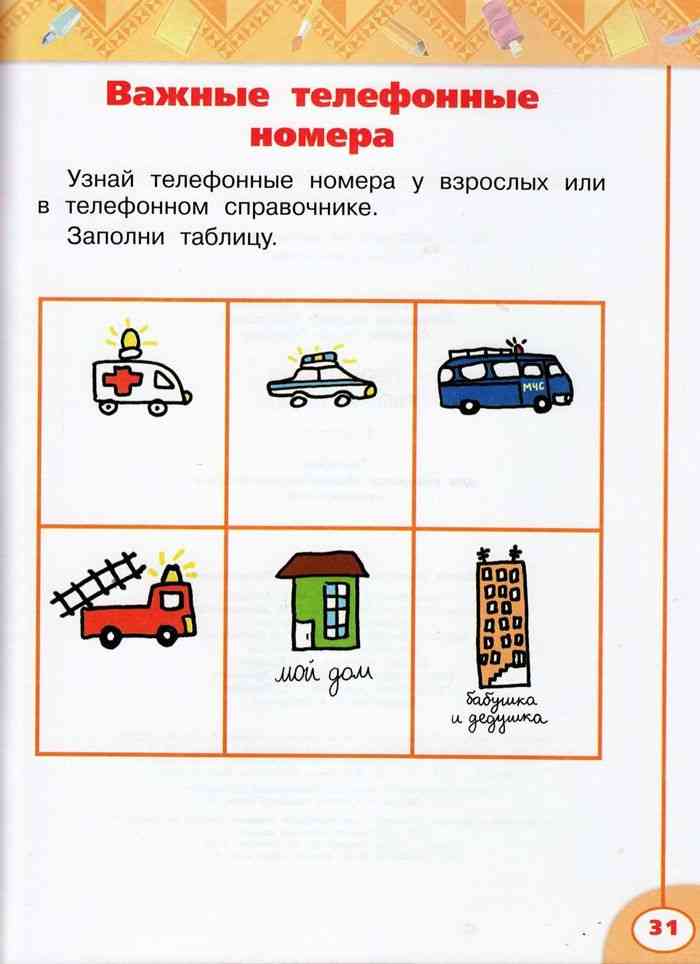 